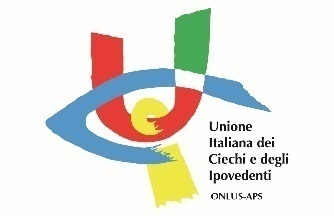 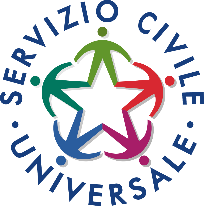 			ITALIASCHEDA ELEMENTI ESSENZIALI DEL PROGETTO ASSOCIATO AL PROGRAMMATitolo del progetto: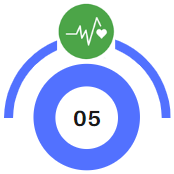 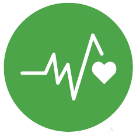 Settore e area di intervento:Settore: A – ASSISTENZA   |   Area di intervento: 1 – DISABILIDurata del progetto:12 mesiObiettivo del progetto:Il progetto si impegna a contribuire al conseguimento di 1 (uno) dei 4 (quattro) obiettivi di Agenda 2030 inseriti nel programma di intervento denominato Nuove generazioni per l’informazione il sostegno e l’inclusione sociale, mediante un approccio trasversale finalizzato a coinvolgere le risorse del servizio civile universale (giovani operatori volontari) nel contributo a sostegno della salute e del benessere della collettività.Il proposito è di contribuire al benessere e la salute della collettività mettendo in campo un’adeguata programmazione di interventi volti a contrastare l’insorgenza delle malattie oculari, che consentirà nel medio-lungo termine, di conseguire anche apprezzabili e significativi benefici economici in termini di risparmio di spesa pubblica per assistenza sanitaria e previdenziale.L’intento è inoltre di attuare interventi, che per motivazioni etiche e di contrasto alle disuguaglianze, siano finalizzati a estendere le azioni da attuare anche a quella parte della popolazione disagiata che ha difficoltà ad accedere a tali servizi.L’intervento qui prospettato si caratterizza per la sua ampia trasversalità, in quanto le azioni da intraprendere ivi prospettate oltre ad essere generalmente attuate all’interno di servizi pubblici in capo allo Stato (Servizio sanitario nazionale), vengono altresì realizzate con il coinvolgimento e il contributo di altre istituzioni anche al fine di ottimizzare l’uso delle risorse e i risultati.L’obiettivo del progetto è individuato all’interno dell’obiettivo generale n. 3 di Agenda 2030 - Assicurare la salute ed il benessere per tutti e per tutte le età, declinato nel seguente obiettivo specifico: 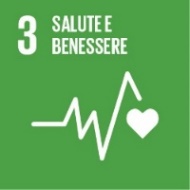 Ridurre e gestire i rischi legati alla diffusione delle patologie oculari: informazione e sensibilizzazione del contesto territoriale sui temi concernenti la disabilità visiva.Nello specifico gli obiettivi da conseguire con il presente progetto sono:Migliorare i tempi ed ampliare gli ambiti di azione della programmazione e realizzazione degli interventi di prevenzione primaria, includendo più territori del contesto di riferimento, anche con iniziative da realizzate con la collaborazione di enti partners (S.I.GLA. e altri) in attuazione di protocolli d’intesa, oltre alla realizzazione degli eventi prestabiliti quali la Giornata Mondiale della Vista (GMV).Incrementare il numero di interventi di prevenzione secondaria (visite oculistiche, screening) da realizzare sul territorio di riferimento in considerazione del potenziale vasto bacino di utenza (collettività) da raggiungere, potenziando al riguardo l’impiego delle Unità Mobili Oftalmiche (U.M.O.) per raggiungere territori lontani dai centri di prevenzione.Incrementare, per motivazioni etiche e di contrasto alle disuguaglianze, gli interventi di prevenzione secondaria estendendo maggiormente l’azione dell’intervento a favore di categorie di soggetti disagiati (anziani, detenuti) che hanno difficoltà ad accedere a tali servizi, potenziando anche in questo caso l’impiego delle Unità Mobili Oftalmiche (U.M.O.) per raggiungere case di cura per anziani e detenuti presso le case circondariali.Incrementare il numero di interventi di prevenzione terziaria (riabilitazione ortottica, lettura e scrittura in Braille, orientamento e allenamento per la mobilità con bastoni bianchi ecc.) da realizzare sul territorio di riferimento in considerazione del potenziale vasto bacino di utenza (soggetti con disabilità visiva) da raggiungere, al quale estendere la possibilità di beneficiare degli interventi riabilitativi finalizzati al raggiungimento di una migliore autonomia personale e corretti stili di vita.Attività di impiego degli operatori volontari:Per il conseguimento degli obiettivi sopra enunciati gli operatori volontari saranno impiegati nell’ambito delle seguenti attività sinteticamente descritte:Diffusione di schede informative sulle principali malattie oculariDiffusione di informazioni sulle malattie causa di cecità evitabileDiffusione di consigli utili e buone prassi su tematiche comuniCollaborazione per l’attuazione di Screening oculisticiCollaborazione per l’attuazione visite oculistiche e altre prestazioni diagnosticheCollaborazione per l’attuazione dei trattamenti di riabilitazione visiva/ortotticaCollaborazione per l’attuazione di interventi finalizzati all’addestramento e all’uso degli ausili per non vedentiCollaborazione per l’attuazione di attività finalizzate all’apprendimento della scrittura/lettura BrailleCollaborazione per l’attuazione di interventi di Orientamento e Mobilità e Autonomia PersonaleTUTORAGGIO (misura aggiuntiva)In favore di tutti gli operatori volontari partecipanti al progetto è previsto un periodo di «tutoraggio» di 3 mesi finalizzato a fornire agli stessi, attraverso un percorso di orientamento al lavoro, strumenti e informazioni utili per progettare il proprio futuro formativo e professionale al termine del servizio civile (per i dettagli si rimanda ai contenuti indicati alla voce «Svolgimento di un periodo di tutoraggio»).Sedi di svolgimento: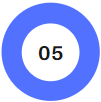 (*) GMO = Giovani minori opportunità                        (Difficoltà economiche – ISEE inferiore o uguale a Euro 10.000)Posti disponibili, servizi offerti:Numero 52 posti: senza vitto e alloggioPer la distribuzione dei posti nell’ambito delle 18 sedi di attuazione vedasi tabella del punto precedente.Eventuali particolari condizioni ed obblighi di servizio ed aspetti organizzativi:Considerata la specificità dei servizi e delle attività che gli operatori volontari dovranno svolgere in favore dei destinatari del progetto, vengono altresì, di seguito indicati una serie di obblighi particolari a cui gli stessi operatori dovranno attenersi al fine di garantire una più efficiente ed efficace attuazione delle previsioni progettuali. In particolare: rispettare le norme in materia di igiene, sicurezza e salute sui luoghi di lavoro;disponibilità a muoversi sul territorio anche extra urbano in presenza di eventi particolari, valutati caso per caso, riconducibili a specifiche attività progettuali (es. esigenze lavorative e sanitarie dei destinatari del progetto);flessibilità oraria in relazione a particolari eventi; (*)mantenere la necessaria riservatezza con riguardo ai dati, informazioni o conoscenze acquisite durante lo svolgimento del servizio.usufruire di giorni di permesso, rientranti nella propria disponibilità, in concomitanza dei periodi prestabiliti di chiusura della Sede di servizio (n.05 giornate feriali in corrispondenza della festività del 15 agosto).(*) La flessibilità oraria richiesta avverrà nel rispetto delle disposizioni di cui al DPCM 14 gennaio 2019 “Prontuario concernente la disciplina dei rapporti tra enti e volontari del servizio civile nazionale”, e in particolare: articolazione dell’orario dei volontari in maniera continuativa nell’ambito dell’evento (ad esclusione di domeniche e/o festivi); eventuali variazioni dell’orario in relazione all’evento, sono comunicate, ai volontari, con un ragionevole preavviso. In casi eccezionali, atteso che non sono consentite le sistematiche protrazioni dell’orario giornaliero previsto, ove tale prolungamento dovesse verificarsi, l’U.I.C.I. si attiverà per far recuperare le ore in più entro il mese successivo.La modalità d’impiego prevede un monte ore annuo di 1.145 (12 mesi) per un max di 25 ore di servizio settimanale, come di seguito delineate:Tale modalità prevede lo svolgimento, alternativamente e secondo le esigenze rappresentate dai volontari di concerto con quelle organizzative dell’ente, su tre turni settimanali, con la seguente articolazione temporale:Domenica e Festivi ESCLUSI1° Turno - 25 ore settimanali: n° 05 giorni settimanali, dalle ore 7.30 alle ore 12.302° Turno - 25 ore settimanali: n° 05 giorni settimanali, dalle ore 9.00 alle ore 14.003° Turno - 25 ore settimanali: n° 05 giorni settimanali, dalle ore 14.00 alle ore 19.00La programmazione dei turni settimanali potrà anche essere di tipo misto, anche in funzione delle possibili esigenze dell’operatore volontario (esami universitari, esigenze di studio, familiari, tirocini, ecc.).La flessibilità oraria richiesta è sia di tipo orizzontale (per es. ripartire nelle 5 giornate di lavoro il monte orario max settimanale di 25 ore) sia in senso verticale (nel caso di missioni e/o trasferte per servizio al di fuori del comprensorio di riferimento i volontari potranno recuperare attraverso riposi compensativi le eventuali ore di servizio svolte in eccesso). Eventuali requisiti richiesti:Considerata la peculiarità dei servizi e delle attività da porre in essere, con la presente iniziativa progettuale, è richiesto agli aspiranti volontari il possesso di particolari requisiti aggiuntivi:Conoscenze informatiche di base, imposte dal crescente sviluppo della tecnologia con riferimento ai sistemi di comunicazione e di informazione richiesti dalla presente iniziativa progettuale - utilizzo PC, Social media, App Netblind (*). A tal fine il possesso di tali requisiti sarà accertato in sede di colloquio individuale con il candidato. Possesso del diploma di scuola media superiore.Predisposizione al lavoro di gruppo, da accertare in sede di colloquio individuale con il candidato.(*) App Netblind: tecnologia informatica a supporto della quotidianità dei non vedenti     (Community | operatori volontari e disabili della vista)     Info - www.netblind.it Descrizione dei criteri di selezione:Caratteristiche competenze acquisibili:Attestazione delle competenze acquisite in relazione alle attività svolte durante l’espletamento del servizio utili ai fini del curriculum vitae:«ATTESTATO SPECIFICO»(riconosciuto da un ente terzo)Nome del soggetto terzo:I.RI.FO.R. ONLUS | Istituto per la ricerca la formazione e la riabilitazionecon sede in Via Borgognona, 38 – 00187 ROMAFormazione GENERALE degli operatori volontari:La formazione generale per complessive 45 ore, si terrà presso le sedi delle sezioni territoriali U.I.C.I. Formazione SPECIFICA degli operatori volontari:La formazione specifica per complessive 75 ore, i cui contenuti caratterizzano le attività e i servizi da realizzare con l’attuazione del progetto d’impiego, si terranno in modalità FADOL (on line) con dibattito, per dare ai giovani operatori volontari l’opportunità di interagire con il docente.In considerazione del fatto che il progetto prevede l’espletamento di molteplici attività da sviluppare, con i giovani volontari, è stato elaborato un programma di formazione specifica diversificato nei vari argomenti attinenti alle azioni che verranno condotte durante il progetto. Ciò comporta che molti argomenti dovranno essere trattati in occasione della concomitanza con le attività svolte, e non in un momento diverso. Pertanto, per non appesantire i giovani volontari con una mole importante di nozioni teoriche, si è scelta la modalità 70% - 30%, vale a dire che 53 ore di formazione verranno erogate entro il 90° giorno dall’inizio delle attività progettuali e la restante parte, 22 ore, sarà erogata entro il 300° giorno.Per una migliore comprensione delle caratteristiche del programma di formazione specifica si riportano i moduli trattati.Titolo del programma cui fa capo il progetto:Nuove generazioni per l’informazione il sostegno e l’inclusione sociale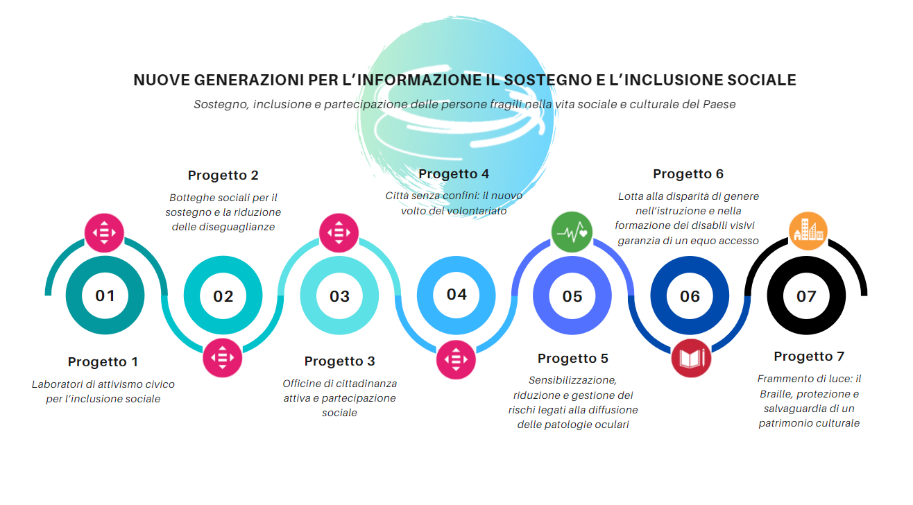 Obiettivo Agenda 2030 delle Nazioni Unite:Ambito di azione del programma:«Sostegno, inclusione e partecipazione dellepersone fragili nella vita sociale e culturale del Paese»Partecipazione di giovani con minore opportunità:Numero posti previsti per giovani con minori opportunità:	12Sedi di attuazione progetto caratterizzati dalla previsioned’impiego dei Giovani con minore opportunità (GMO):Tipologia di minore opportunità:	Difficoltà economicheDocumento che attesta l’appartenenza del giovane alla categoria individuata:ISEE (Indicatore della Situazione Economica Equivalente)== soglia inferiore o pari a 10.000 euro ==Attività degli operatori volontari con minori opportunitàUlteriori risorse umane e strumentali e/o delle iniziative e/o delle misure di sostegno volte ad accompagnare gli operatori volontari con minori opportunità nello svolgimento delle attività progettualiRisorse Umane e strumentali e misure a sostegno:Operatori addetti al Segretariato sociale:La disponibilità presso ogni sede (interessata dalla presenza dei GMO) di tali figure permetterà di conseguire uno spazio di coinvolgimento nelle attività dell’ente, attraverso la sperimentazione di una dimensione partecipativa dei giovani con minori opportunità ai processi istituzionali dell’ente mediante una corretta impostazione fornita in fase di pre-formazione e orientamento sui criteri di utilizzo degli strumenti (testi e banche dati forniti ai giovani con difficoltà economiche), che saranno articolati sull’apprendimento delle attività operative da realizzarsi in diversi ambiti di intervento, riconducibili con le attività svolte dal personale dell’ente. Le attività dei giovani con difficoltà economiche si concretizzano dunque, non già nella mera esecuzione di compiti esecutivi prettamente demandati dal personale dell’ente, bensì in un “affiancamento” continuo e costante al personale stesso deputato allo svolgimento del lavoro di segretariato sociale, in un’ottica dell’imparare facendo, quale principio ispiratore della Carta di impegno etico.Partner progettuale IB Consulting s.r.l.Il ruolo strategico del partenariato è incentrato sul trasferimento delle conoscenze e nell’acquisizione, da parte dei Volontari con basso reddito del S.C.U., delle competenze ed abilità finalizzate a: Promuovere la conoscenza del funzionamento degli Enti del Terzo Settore, del Servizio Civile Universale e la gestione delle relative attività previste dalla normativa (Decreto Legislativo 117/2017 e 40/2017) nell’ambito del progetto.Promuovere la cultura dell’autoimprenditorialità mediante la condivisione di un percorso che costituisca un’importante esperienza formativa come quella della realizzazione di un Piano d’impresa (Business Plan) utile e spendibile sul mondo del lavoro reale per far realizzare concretamente agli operatori volontari, terminata l’esperienza del S.C.U., un’eventuale idea di business.Per gli operatori volontari in difficoltà economiche è riservata una “misura economica di sostegno” per il raggiungimento della sede di progetto nel limite massimo (riferito a tutta la durata del progetto) di una mensilità aggiuntiva di trattamento economico prevista in favore dei volontari dal Dipartimento. Tale ulteriore misura di sostegno verrà corrisposta ai giovani operatori volontari S.C.U. in dodicesimi (tanti quanti sono i mesi di effettiva frequenza alle attività di sostegno durante tutto l’arco di realizzazione del progetto) e dietro presentazione di apposita e idonea documentazione giustificativa (es. biglietto treno, pullman, ecc.), purché risulti il mezzo più economico, come peraltro previsto dalla normativa sul rimborso delle spese di viaggio iniziale per il raggiungimento della sede di attuazione per il giorno della presa di servizio.L’ente si impegna ad assegnare e mantenere (anche a termine del servizio) nella disponibilità di ciascun giovane volontario con minore opportunità, con spese a carico dell’ente, il manuale enciclopedico dei diritti dei lavoratori dell’autore Dario Seghieri “Diritti sociali dalla A alla Z” (Editrice Lavoro e previdenza) o similare. Si tratta di un’opera di chiara ed immediata comprensione, anche grazie alle semplici impostazioni grafiche e ad un corredo di tabelle aggiornatissime, utile sicuramente a tutti coloro che operano nel settore del lavoro, della previdenza ed assistenza sociale, nonché per gli enti che si occupano di volontariato e di tutti i soggetti che a vario titolo vi operano, ivi compresi i volontari.Analogamente a quanto indicato al punto precedente, e in linea con gli obiettivi e le attività previste per l’impiego dei giovani con basso reddito, l’ente si impegna a fornire anche un manuale esplicativo (Il business plan di successo | Franco Angeli Editore o similare), idoneo strumento per realizzare un business plan individuale di successo che costituirà la road map per la messa a regime del proprio progetto d’impresa (autoimpiego | autoimprenditorialità).Partner progettuale Logos Engineering s.r.l.Il partenariato è orientato ad un intervento della società di comunicazione che realizzerà per gli operatori volontari con minori opportunità un webinar gratuito sulla comunicazione digitale.Ai partecipanti (operatori volontari con basso reddito) saranno trasferite le necessarie competenze sulla redazione dei punti salienti di un piano di comunicazione efficace, sia per la propria brand reputation che per quella di eventuali ipotetici e futuri clienti. Alla fine del percorso, dopo la trattazione di un indice ragionato di argomenti, il giovane operatore volontario con basso reddito potrà essere in grado di sostenere un colloquio di lavoro con un’agenzia di social media marketing, per eventuali proposte di futura collaborazione.Svolgimento di un periodo di tutoraggio:Durata del periodo di tutoraggio: 	25 oreModalità e articolazione oraria:L’intera attività di tutoraggio avrà una durata complessiva di n. 25 ore così distribuite:n. 20 ore in aula. Dato il numero complessivo di 52 operatori volontari previsti dal progetto saranno formate n. 5 aule da mediamente destinate a 10 operatori volontari, con lezioni di n. 5 ore cadauna, in coincidenza con l’orario di lavoro previsto dal progetto. La durata complessiva dell’attività in aula per tutti gli operatori del progetto sarà dunque di 100 ore (n. 20 ore × 5 aule = 100 ore complessive). Le sedi fisiche delle aule di svolgimento dell’attività collettiva di tutoraggio saranno individuate prima dell’avvio delle attività progettuali.n. 05 ore di colloqui individuali. A seguito del numero di 52 operatori volontari da impiegare nel progetto, il calendario dei colloqui individuali si articolerà in altrettanti incontri “one to one” della durata di 5 ore cadauno (5 ore × 52 Volontari = 260 ore complessive di attività individuale). Mediante le 4 fasi del colloquio individuale di orientamento (apertura, esplorazione, definizione dell’obiettivo e del piano d’azione) l’attività intende individuare la scelta dell’obiettivo professionale del giovane, sia in termini di sbocchi professionali definiti che in termini di focus sull’eventuale fabbisogno di implementazione di competenze mancanti per realizzarlo, anche attraverso specifici percorsi formativi.L’intera attività sarà svolta secondo le metodologie di seguito riportate:lezioni frontali supportate da slides e materiali scritti;metodo dei casi;lavoro di gruppo e verifica (solo aula);simulazioni (solo aula);apprendimento cooperativo (solo aula).Tutto il percorso di tutoraggio sarà strutturato in 4 Fasi progressive. Le prime tre saranno realizzate in aula mentre la quarta sarà svolta durante la parte dei colloqui individuali.FASE 1 - Accoglienza, analisi dell’orientamento e rinvio ai servizi appropriatiFASE 2 - La consulenza sulla scelta dell’obiettivo professionaleFASE 3 - La consulenza e l’orientamento formativo sulla ricerca del lavoroFASE 4 - ApprofondimentoAttività di tutoraggio (programma):L’esperienza del Servizio Civile UniversaleL’accesso nel mondo del lavoro: “dall’orientamento al job placement”La rilevazione sistematica delle caratteristiche dei volontariIl servizio lavoroL’Ufficio di collocamento del terzo millennio – le opportunità di lavoro offerte dalle bacheche digitaliAttività opzionali	I focus delle risorse umane (Professioni, Laboratorio digitale, Recruiting 2.0).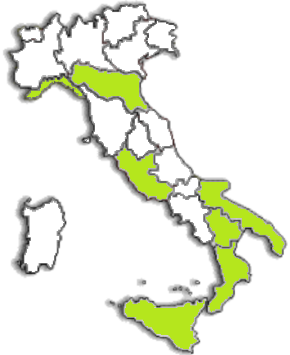 L’area di intervento individuata è legata alla presenza nel territorio di adeguate risorse (umane e strumentali) riconducibili alla mission dell’Unione italiana dei Ciechi e Ipovedenti in tema di prevenzione della cecità, recupero visivo, e riabilitazione funzionale e sociale delle persone cieche e ipovedenti.L’intervento in parola sarà attuato in 7 regioni suddivise in 18 province, prevedendo l’impiego complessivo di 52 operatori volontari dislocati su 18 sedi d’attuazione progetto accreditate.Denominazione sedeIndirizzoComune / ProvinciaNr. Operatori Volontaridi cui Nr. GMO (*)U.I.C.I -  SEZ. TERRIT. DI MATERAVIA TORQUATO TASSO 5MATERA [Matera]1U.I.C.I -   SEDE LIBRO PARLATO COSENZAVIA DONATO BENDICENTI SNCCOSENZA [Cosenza]2U.I.C.I -  SEZ. TERRIT. DI BOLOGNAVIA DELL'ORO 1BOLOGNA [Bologna]2U.I.C.I -  SEZ. TERRIT.  DI PARMASTRADA NINO BIXIO 47/APARMA [Parma]1U.I.C.I -  SEZ. TERRIT. DI REGGIO EMILIACORSO GIUSEPPE GARIBALDI 26REGGIO NELL'EMILIA [Reggio Emilia]1U.I.C.I -  SEZ. TERRIT. DI ROMAVIA MENTANA 2/BROMA [Roma]1U.I.C.I -  SEZ. TERRIT. DI GENOVAVIA CAFFARO 6GENOVA [Genova]2U.I.C.I -  SEZ. TERRIT. DI BARLETTA-ANDRIA-TRANIVIA SIMPLICIO PAPPALETTERE 42BARLETTA [Barletta-Andria-Trani]2U.I.C.I -  SEZ. TERRIT. DI BRINDISIVIA SANTA MARGHERITA 21BRINDISI [Brindisi]2U.I.C.I -  SEDE AGRIGENTO IMERAVIA IMERA 280AGRIGENTO [Agrigento]42U.I.C.I -  SEZ. TERRIT. DI CALTANISSETTAVIA CORSICA 33CALTANISSETTA [Caltanissetta]41U.I.C.I -  SEZ. TERRIT. DI CATANIAVIA LOUIS BRAILLE 6CATANIA [Catania]62U.I.C.I -  SEZ. TERRIT. DI ENNAVIA ALESSANDRO MANZONI 33ENNA [Enna]41U.I.C.I -  SEZ. TERRIT. DI MESSINAVIA SANTA CECILIA 98MESSINA [Messina]62U.I.C.I -  SEZ. TERRIT. DI PALERMOVIA ALESSANDRO MANZONI 11PALERMO [Palermo]41U.I.C.I -  SEZ. TERRIT. DI RAGUSAVIA GIUSEPPE FUCA' 2/BRAGUSA [Ragusa]2U.I.C.I -  SEZ. TERRIT. DI SIRACUSAVIA GROTTA SANTA 99SIRACUSA [Siracusa]41U.I.C.I -  SEZ. TERRIT. DI TRAPANI AMB.VIA LIVIO BASSI 58/60TRAPANI [Trapani]42Al fine di accertare il possesso delle competenze personali e professionali del singolo aspirante operatore volontario, l’U.I.C.I. terrà conto di alcuni criteri di selezione specifici quali:l’attinenza del titolo di studio o, comunque, della presenza di un titolo di studio adeguato alle attività da svolgere;precedenti esperienze professionali realizzate nello stesso settore di intervento del progetto;pregresse attività di volontariato realizzate nello stesso settore d’intervento o in settore analogo;disponibilità del candidato alla realizzazione del servizio in condizioni e/o in tempi particolari;possesso della patente di guida di categoria B, indispensabile per l’accompagnamento dei destinatari del progetto.Nel rispetto di tali criteri verrà effettuata la selezione dei volontari da avviare in servizio con le metodologie e gli strumenti di seguito esplicitati: Check-list per la valutazione documentale e dei titoliColloquio personaleLa check-list per la valutazione documentale prevede l’attribuzione di punteggi ben definiti ad un insieme di variabili legati a titoli e documenti presentati dai candidati.Il colloquio personale si svolgerà nelle sedi di attuazione progetto o comunque nel territorio provinciale o regionale in cui le sedi stesse sono inserite. Anche per il colloquio di valutazione è prevista una check-list che guidi il selettore negli argomenti oggetto del colloquio stesso.Si dettagliano di seguito le variabili di interesse distinguendo tra le variabili legate all’analisi documentale e quelle legate al colloquio di valutazione.Per ognuna delle variabili sono stati specificati gli indicatori di riferimento ed i valori (punteggi) attribuibili a ciascuno.ANALISI DOCUMENTALEIl punteggio complessivo ottenuto dal candidato è dato dalla somma dei punteggi ottenuti per ogni singola variabile. In base alle variabili ed agli indicatori elencati, il punteggio massimo attribuibile ad ogni candidato a seguito della valutazione documentale è pari a 40 (QUARANTA) punti.COLLOQUIO DI VALUTAZIONEIl punteggio massimo ottenibile per ogni singola variabile è pari a 60 (SESSANTA) ed è dato dalla somma di ciascuno dei quattro indicatori che lo compongono, ognuno dei quali può avere punteggio massimo pari a 15 (QUINDICI). Ad ogni singolo indicatore può essere attribuito, quindi, un valore compreso tra 0 (ZERO) e 15 (QUINDICI) con valori decimali aventi passo pari a 0,50 (es. 10,50 punti).In base alle variabili ed agli indicatori elencati, il punteggio massimo attribuibile ad ogni candidato a seguito della valutazione documentale è pari a 60 (SESSANTA) punti che si ottengono effettuando la media matematica dei punteggi ottenuti per ciascuna variabile.Il punteggio massimo ottenibile dai candidati a conclusione del processo di selezione è pari a 100 (CENTO).Oltre ai requisiti di ammissibilità previsti dal Bando di selezione, che prevedono l’esclusione per non idoneità dei candidati, non verranno dichiarati idonei a prestare servizio civile volontario, nel progetto prescelto e per il quale hanno sostenuto le selezioni, i candidati che abbiano ottenuto nella scheda di valutazione al colloquio un punteggio inferiore a 36/60 (TRENTASEI/SESSANTESIMI).AREA “A” - ISTITUZIONALE - GIURIDICO – LEGISLATIVAAREA “A” - ISTITUZIONALE - GIURIDICO – LEGISLATIVAMODULO Nr. 1.AFormazione e informazione sui rischi connessi all’impiego degli operatori volontari in progetti di servizio civile universaleFormazione e informazione sui rischi connessi all’impiego degli operatori volontari in progetti di servizio civile universaleMODULO Nr. 2.AL’Unione Italiana dei Ciechi e degli Ipovedenti: storia di un'istituzioneL’Unione Italiana dei Ciechi e degli Ipovedenti: storia di un'istituzioneMODULO Nr. 3.ALa disciplina del Terzo  settoreLa disciplina del Terzo  settoreMODULO Nr. 4.AFunzione e attività dell’Unione Italiana dei ciechiFunzione e attività dell’Unione Italiana dei ciechiMODULO Nr. 5.AEnti e Centri collegati all’Unione Italiana dei Ciechi e degli IpovedentiEnti e Centri collegati all’Unione Italiana dei Ciechi e degli IpovedentiMODULO Nr. 6.AProgrammazione e progettazioneProgrammazione e progettazioneMODULO Nr. 7.AComunicazione sui social mediaComunicazione sui social mediaMODULO Nr. 8.ACompiti e funzioni dei partner (S.I.GLA. - Società Italiana Glaucoma)Compiti e funzioni dei partner (S.I.GLA. - Società Italiana Glaucoma)MODULO Nr. 9.ALegislazione e disciplina del volontariatoLegislazione e disciplina del volontariatoAREA “B” - TECNICAAREA “B” - TECNICAMODULO Nr. 1.BGli ausili per i non vedenti e gli ipovedentiMODULO Nr. 2.BTematiche dell’ipovisione  MODULO Nr. 3.BAusili tifloinformaticiMODULO Nr. 4.BLa produzione e stampa di libri in braille e a caratteri ingranditiMODULO Nr. 5.BLe principali patologie oculariMODULO Nr. 6.BL'importanza della prevenzione e l'impatto epidemiologico sulla popolazioneMODULO Nr. 7.BCenni sulla riabilitazione visivaAREA “C” - SOCIO-PSICO-PEDAGOGICAAREA “C” - SOCIO-PSICO-PEDAGOGICAMODULO Nr. 1.CLa sordo cecitàMODULO Nr. 2.CAusili tiflodidatticiMODULO Nr. 4.CTecniche di realizzazione libri tattili per persone non vedenti e pluridisabiliMODULO Nr. 5.CIl sistema di lettura e scrittura brailleMODULO Nr. 6.CL’orientamento e la mobilitàMODULO Nr. 7.CLa pluridisabilità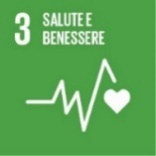 Obiettivo 3 di Agenda 2030 Assicurare la salute ed il benessere per tutti e per tutte le etàDenominazione SedeIndirizzoComune / ProvinciaNumero GMOU.I.C.I -  SEDE AGRIGENTO IMERAVIA IMERA 280AGRIGENTO [Agrigento]2U.I.C.I -  SEZ. TERRIT. DI CALTANISSETTAVIA CORSICA 33CALTANISSETTA [Caltanissetta]1U.I.C.I -  SEZ. TERRIT. DI CATANIAVIA LOUIS BRAILLE 6CATANIA [Catania]2U.I.C.I -  SEZ. TERRIT. DI ENNAVIA ALESSANDRO MANZONI 33ENNA [Enna]1U.I.C.I -  SEZ. TERRIT. DI MESSINAVIA SANTA CECILIA 98MESSINA [Messina]2U.I.C.I -  SEZ. TERRIT. DI PALERMOVIA ALESSANDRO MANZONI 11PALERMO [Palermo]1U.I.C.I -  SEZ. TERRIT. DI SIRACUSAVIA GROTTA SANTA 99SIRACUSA [Siracusa]1U.I.C.I -  SEZ. TERRIT. DI TRAPANI AMB.VIA LIVIO BASSI 58/60TRAPANI [Trapani]2Attività specifiche dell’Ente, previste per i giovani con difficoltà economicheRuolo degli operatori volontariSegretariato sociale (principali attività concretamente svolte dall’ente per i propri utenti)Pensionisticapensione anticipata, di vecchiaia, contributiva, di invalidità, ai superstiti; maggiorazione sociale; deleghe per il pagamento di quote associativePrestazioni di sostegno al redditoassegno per il nucleo familiare; disoccupazione; CIG e mobilità; NASPI.AssistenzaAgevolazioni per non vedenti (acquisto di presidi tiflotecnici e tifloinformatici, richieste testi accessibili Braille e altri formati, esenzione ticket, contrassegno auto, agevolazione per il trasporto pubblico, pratiche per acquisizione cane guida, ecc.); invalidità civile; tutela dell’handicap.In affiancamento del personale dell’ente (operatori sociali quali: addetti al segretariato sociale):Osservazione partecipativa ed assistenza nell’accoglienza dell’utente, nell’impostazione del colloquio, durante tutta l’attività informativa e nella gestione del rapporto con l’utente;osservazione, studio ed eventuali esercitazioni pratiche di gruppo sul trattamento dei dati (GDPR);analisi di casi concreti ed esercitazioni pratiche sull’individuazione di soluzioni idonee per l’utente che richiede assistenza, con particolare attenzione al cittadino cieco o ipovedente, ma senza trascurare i cittadini con altre problematiche di disabilità aggiuntive o assistenziali in genere;consultazione assistita del manuale operativo fornito gratuitamente dall’Ente (Seghieri – Diritti sociali dalla A alla Z) con l’operatore sociale dell’ente, per l’individuazione dell’eventuale iter burocratico da seguire per la richiesta (ed il successivo risultato utile) del diritto esercitato dall’utenteOsservazione partecipativa dell’attività di monitoraggio svolta dall’operatore sociale dell’ente sulle pratiche in itinereOsservazione partecipativa dell’attività di registrazione in anagrafica unica nazionale delle pratiche risultate utili (solo nei casi in cui si tratti di pratiche per ciechi, ipovedenti e simili)Misura di sostegno e di accompagnamento per la creazione d’impresa | autoimpiego e autoimprenditorialità Webinar svolto in collaborazione conIB CONSULTING SRLAi giovani operatori volontari verrà somministrato gratuitamente un percorso teorico – pratico per la realizzazione, al termine dell’esperienza di servizio civile universale, di un progetto imprenditoriale spendibile nel mondo reale del lavoro.Al termine del percorso i discenti, con l’aiuto dei professionisti incaricati, saranno in grado di individuare: Un’idea di business “vincente”;I bisogni che intenderanno soddisfareGli eventuali competitorsIl team di progetto e le regole di condivisoneElementi innovativi distintivi dell’offerta propostaIl pricing e obiettivi di venditeIl modello di crescitaI fabbisogni tecnici, strumentali, autorizzativi del progettoLe proiezioni economiche (costi e ricavi previsionali) e i fabbisogni finanziari (investimento e capitale d’esercizio) del progettoLe fonti di coperturaMisura di sostegno per La comunicazione con i social media marketingWebinar svolto in collaborazione conLOGOS ENGINERING SRLAi giovani operatori volontari verrà somministrato gratuitamente un webinar teorico – pratico sulla comunicazione digitale. Al termine del percorso i Volontari avranno trattato: Social Media Marketing: cos’è e come funzionaQuali sono i benefit del Social Media Marketing?Perché investire nel Social Media Marketing?L’importanza del Social Media MarketingCome fare social media marketing?Strategie di Social Media Marketing Social Media Marketing Lavoro Risorse Gratuite